PREFEITURA MUNICIPAL DE PINDAMONHANGABADepartamento De Receita e Fiscalização FazendáriaFunções ExercidasSETOR DE CADASTRO IMOBILIÁRIO SETOR DE CADASTRO IMOBILIÁRIO CARGO: ASSES SERV TÉCNICO / OF ADM / ESCRITURÁIOLista de Atividades DesenvolvidasAtualização cadastral (proprietário, endereço)Cadastramento de áreas territoriais e prediaisLançamento de novos loteamentos (siglas correspondentes)Desmembramentos, Unificações e DemoliçõesEmissão de certidões (primeiro lançamento, proprietário, entre outras)Cálculo de IPTURevisão de lançamentos de valores de IPTUExecução e levantamento cadastralAtendimento por telefone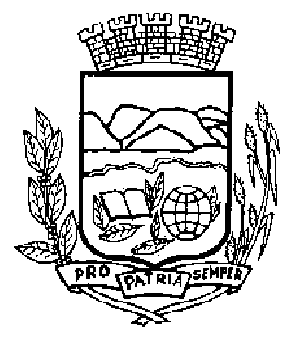 